ФЕДЕРАЛЬНОЕ СТАТИСТИЧЕСКОЕ НАБЛЮДЕНИЕКОНФИДЕНЦИАЛЬНОСТЬ ГАРАНТИРУЕТСЯ ПОЛУЧАТЕЛЕМ ИНФОРМАЦИИ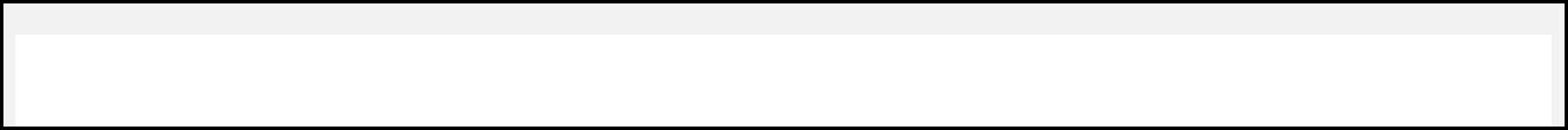 Нарушение порядка представления статистической информации, а равно представление недостоверной статистической информации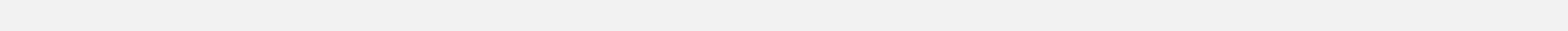 влечет ответственность, установленную статьей 13.19 Кодекса Российской Федерации об административных правонарушенияхот 30.12.2001 № 195-ФЗ, а также статьей 3 Закона Российской Федерации от 13.05.92 № 2761-1 “Об ответственности за нарушениепорядка представления государственной статистической отчетности”ВОЗМОЖНО ПРЕДОСТАВЛЕНИЕ В ЭЛЕКТРОННОМ ВИДЕ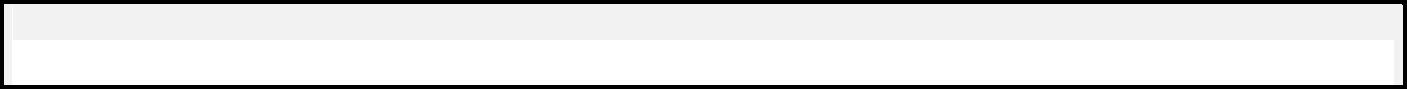 СВЕДЕНИЯ О РАБОТЕ ПАРКА КУЛЬТУРЫ И ОТДЫХА (ГОРОДСКОГО САДА)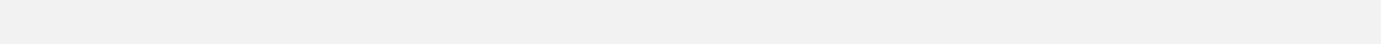 за 20__ годФорма № 11-НКПриказ Росстата: Об утверждении формыот 08.10.2015  № 464О внесении изменений (при наличии)от _________  № ____от _________  № ____ГодоваяНаименование отчитывающейся организации ____________________________________________________________________________________________________________Почтовый адрес __________________________________________________________________________________________________________________________________________21. Материально-техническая база на конец годаКоды по ОКЕИ: гектар – 059, сутки – 359, единица – 6422. Клубные формированияКоды по ОКЕИ: единица – 642, человек - 79233. Культурно-досуговая и физкультурно-оздоровительная работаКод по ОКЕИ: единица – 642, человек – 7924. Персонал (на конец года)Код по ОКЕИ: человек – 79245. Поступление и использование финансовых средств, тыс. рублейДолжностное лицо, ответственное запредоставление статистической информации (лицо, уполномоченное предоставлять статистическую информацию от имени юридического лица)5Указания по заполнению формы федерального статистического наблюденияФорму федерального статистического наблюдения № 11-НК предоставляют юридические лица - парки культуры и отдыха (в т.ч. их объединения). В форме, предоставляемой Объединением парков (дирекцией), отражается деятельность всех входящих в него парков.Юридические лица, имеющие обособленные подразделения1, заполняют сведения консолидировано, включая данные о всех входящих в него обособленных подразделениях. Количество обособленных подразделений, данные о которых включены в форму, приводится в строке «Количество территориально обособленных подразделений» титульного листа формы. В случае отсутствия у отчитывающегося юридического лица обособленных подразделений в этой строке проставляется 0.Руководитель юридического лица назначает должностных лиц, уполномоченных предоставлять статистическую информацию от имени юридического лица.В адресной части формы указывается полное наименование отчитывающейся организации в соответствии с учредительными документами, зарегистрированными в установленном порядке, его ведомственная принадлежность, а затем в скобках – краткое наименование.По строке «Почтовый адрес» указывается наименование субъекта Российской Федерации, юридический адрес с почтовым индексом; если фактический адрес не совпадает с юридическим, то указывается также фактический (почтовый) адрес.Юридическое лицо проставляет в кодовой части формы код Общероссийского классификатора предприятий и организаций (ОКПО) на основании Уведомления о присвоении кода ОКПО, направляемого (выдаваемого) организациям территориальными органами Росстата.Учредитель (учредители) парка указывается в соответствии с записью в учредительных документах, и затем его организационно-правовая форма и форма собственности.Парки (городские сады), временно закрытые для посещения в течение некоторой части отчетного периода, заполняют форму № 11-НК:(а) в части разделов 1 «Материально-техническая база на конец года», 4 «Персонал (на конец года)», 5 «Поступление и использование финансовых средств» - за весь отчетный период;(б) в части разделов 2 «Клубные формирования» и 3 «Культурно-досуговая и физкультурно-оздоровительная работа» - за период работы парка, а также с учетом мероприятий, проведенных в течение периода, когда парк (городской сад) был закрыт для посещения, за пределами своей территории.Данные о мероприятиях, проведенных юридическим лицом за пределами своей территории, включаются в отчет на тех же основаниях, что и о мероприятиях, проведенных на своей территории.Вновь открытые (закрытые) парки вместе с отчетом присылают документ, в котором содержатся сведения об основании для открытия (закрытия) организации (дата и номер приказа, постановления, решения и т.д.). Вновь открытые парки дополнительно присылают документ о регистрации (дата регистрации, номер свидетельства о регистрации, наименование органа, выдавшего свидетельство).Отчет по форме составляется на конец отчетного года.______________________1 Обособленное подразделение организации – любое территориально обособленное от нее подразделение, по месту нахождения которого оборудованы стационарные рабочие места. Признание обособленного подразделения организации таковым производится независимо от того, отражено или не отражено его создание в учредительных или иных организационно-распорядительных документах организации, и от полномочий, которыми наделяется указанное подразделение. При этом рабочее место считается стационарным, если оно создается на срок более одного месяца (п. 2 ст. 11 Налогового кодекса Российской Федерации).6Все показатели, приведенные в форме, должны соответствовать данным первичной учетной документации, имеющейся в организации. При заполнении формы должна быть обеспечена полнота заполнения и достоверность содержащихся в ней статистических данных.Данные приводятся в тех единицах измерения, которые указаны в форме.Раздел 1. Материально-техническая база на конец годаграфе 2 указывается число дней, когда парк (городской сад) был открыт для посетителей, и велась работа по обслуживанию населения. графе 3 указывается общая площадь (в га) территории парка. графе 4 указывается число досуговых объектов, независимо от их местоположения. В этой графе показываются: зеленые и эстрадные театры, эстрады, бюро «Досуг», танцевальные и дискотечные залы и площадки, спортивные залы и площадки, помещения для тренажеров и малых спортивных форм, кинотеатры и кинозалы, видеосалоны и видеозалы, центры досуга, залы игровых автоматов, комплексы аттракционов (городок аттракционов - 1, детский городок – 1; если парк имеет несколько таких комплексов как на территории парка, так и за ее пределами, то показывается сумма этих комплексов), павильоны, игротеки, литературные и музыкальные гостиные, библиотеки, читальные залы, стадионы, катки, кафе, бары, буфеты, базы проката и пр., расположенные на территории парка. Графы 5-6 характеризуют техническое состояние досуговых объектов. графе 7 (из графы 4) показывается число досуговых объектов, расположенных на территории парка. графе 8 (из графы 4) показывается число досуговых объектов, работающих круглогодично. графе 9 приводится число механизированных аттракционов, как входящих в состав комплексов, так и функционирующих вне их. графе 10 указывается число аттракционов малых форм. графах 11 и 12 (из графы 4) указывается количество досуговых объектов спортивного направления (спортивные залы и площадки, помещения для тренажеров и малых спортивных форм, катков, лыжных и санных трасс, хоккейных коробок и т.д.), расположенных на территории парка и функционирующих в летний и зимний сезоны соответственно. графах 13 и 14 указывается информация о наличии баз проката спортивного инвентаря, работающих в летний и зимний сезоны соответственно. В случае наличия и функционирования таких баз в соответствующей графе проставляется значение 1, в противном случае – 0. графе 15 (из графы 4) указывается количество досуговых объектов, предназначенных для организации концертов профессиональных и самодеятельных коллективов (зеленые и эстрадные театры, эстрады, концертные площадки и павильоны), расположенных на территории. Необходимыми условиями учета таких объектов являются: наличие сцены (места выступления), имеющего или допускающего возможность использования радиотехнического оборудования, наличие возможности размещения зрителей. графах 16 и 17 указывается количество детских игровых объектов малых форм (качели, песочницы, карусели, горки, в том числе снежные и т.д.), расположенных на территории парка, находящихся в исправном состоянии, открытых для доступа в течение всего времени работы парка в летний и зимний сезоны соответственно. 7графах 18 и 19 указывается максимально возможное количество стационарных посадочных мест, в летний и зимний сезоны соответственно. графах 20 и 21 указывается количество малых павильонов быстрого питания (стационарные киоски, передвижные пункты), расположенных на территории парка, оказывающих услуги без предоставления посетителям стационарных посадочных мест, в летний и зимний сезоны соответственно. графах 22 и 23 указывается количество объектов санитарно-гигиенического профиля, работающих на территории парка в летний и зимний сезоны соответственно. графе 24 указывается информация о возможности использования информационно-телекоммуникационной сети «Интернет» (далее - Интернет) при осуществлении парком различных видов своей финансово-хозяйственной деятельности (как основных видов уставной, так и административно-управленческой деятельности). В случае наличия возможности использования Интернета в графу проставляется значение 1, в противном случае – 0. При заполнении юридическими лицами формы, содержащей консолидированные данные о входящих в него обособленных подразделениях (филиалах), значение 1 проставляется при наличии возможности использования интернета у всех обособленных подразделений. графе 25 указывается информация о возможности посетителей парка получить доступ к Интернету на территории отчитывающей организации. В случае наличия такой возможности в графу проставляется значение 1, в противном случае – 0. графе 26 ставится 1 при наличии собственного сайта в информационно-телекоммуникационной сети «Интернет» (далее – Интернет-сайт) или страницы информационно-телекоммуникационной сети «Интернет» (далее – Интернет-страница), портала или персональной страницы учреждения на сайтах, порталах других учреждений, в противном случае – 0. графе 27 ставится 1 при наличии у парка собственного Интернет-сайта или Интернет-страницы, доступных для слепых и слабовидящих, противном случае – 0 (ГОСТ Р 52872-2012 г. «Интернет-ресурсы: требования доступности для инвалидов по зрению»). графе 28 указывается число подсобных производств (занятых выпуском непрофильной продукции). Раздел 2. Клубные формированияграфе 3 приводятся данные о числе клубных формирований (народных университетов; любительских объединений и клубов по интересам, кружкам и коллективам самодеятельного народного и технического творчества; кружкам, школам и курсам прикладных знаний и навыков, и т.п.), действующих в парке на конец отчетного года. Формирования, действовавшие в течение года, но завершившие программу работы до конца отчетного года, также включаются в отчет. графе 4 (из графы 3) приводятся данные о числе клубных формирований для детей до 14 лет. графе 5 (из графы 3) приводятся данные о числе клубных формирований самодеятельного народного творчества. графе 6 (из графы 5) приводятся данные о числе клубных формирований самодеятельного народного творчества для детей до 14 лет. По строке 02 приводится общее число клубных формирований.По строке 03 приводится общая численность участников клубных формирований, которая заполняется на основании данных журнала учета клубных формирований. Лица, участвующие в нескольких кружках, секциях и пр., учитываются по каждому из них в отдельности.8Раздел 3. Культурно-досуговая и физкультурно-оздоровительная работаВсе показатели данного раздела заполняются на основе записей, сделанных в журнале учета работы парка (городского сада) и должны соответствовать этим записям.графе 3 показывается число культурно-массовых и физкультурно-оздоровительных мероприятий, включающее все акции, организованные парком и проводимые как непосредственно в парке, так и за его пределами. В число мероприятий включаются: тематические вечера, устные журналы, диспуты, деловые игры, встречи за круглым столом, трибуны общественной жизни, вечера ветеранов войны и труда, подготовленные по специальному сценарию (плану), театрализованные праздники и представления, концерты и спектакли, народные гуляния, карнавалы, праздники города, района, гражданские семейные обряды и ритуалы, спортивные соревнования, игры, показательные выступления, сеансы одновременной игры в шахматы и шашки, киносеансы (если киноустановка на балансе парка), видеотеки, дискотеки, благотворительные мероприятия и др. графе 4 (из графы 3) показывается число культурно-массовых и физкультурно-оздоровительных мероприятий для детей до 14 лет. графе 5 (из графы 3) показываются мероприятия, проводимые на платной основе (аттракционы, мероприятия по социально-творческим заказам и по безналичному расчету предприятий в этой графе не учитываются). графе 6 (из графы 5) показываются мероприятия для детей до 14 лет. графе  7  (из  графы  3)  указываются  данные  о  мероприятиях,  проводимых  с  привлечением  инвалидов  и  лиц  с  ограниченными возможностями здоровья (далее  ОВЗ) в качестве участников мероприятий.В графе 8 (из графы 3) указываются данные о мероприятиях, доступных для восприятия инвалидами и лицами с ОВЗ, т.е. оснащенных тифлокомментариями (для слепых и слабовидящих), FM-системами со вспомогательным оборудованием или табло «Бегущая строка» с комплектом пассивного и активного коммутационного оборудования для подключения (для лиц с нарушениями слуха), а также учитывающих размещение зрителей на креслах-колясках равномерно по объекту в пределах общей посадочной зоны или на специально отведенной для инвалидов на колясках территории, не ограничивающей восприятие мероприятия.По строке 04 показывается число мероприятий.Число посетителей мероприятий, проводимых на платной основе, указывается в графах 5-6 строки 05, и учитываются по количеству проданных билетов.Раздел 4. Персоналграфе 2 приводятся сведения об общей численности работников, как штатных, так и нештатных, включая административно-управленческий, технический и обслуживающий персонал, на конец отчетного года. Приводятся сведения о фактической численности работников, работающих на условиях полной и частичной занятости, а не по штатному расписанию (примечание: если штатный работник совмещает должности, то он учитывается один раз по основной должности; если штатный работник помимо основной должности работает по договору, то он учитывается дважды, трижды,…(в зависимости от числа заключенных договоров)). графе 3 (из графы 2) указывается численность штатных работников парка. 9графе 4 (из графы 2) указывается численность основного персонала, работающего в парке, включая нештатных (методисты, режиссеры, руководители кружков и т.д.) на конец отчетного года. Перечень относящихся к основному персоналу должностей определятся на основании нормативно-распорядительного документа организации, в ведении которой находится отчитывающийся респондент. В случае отсутствия такого документа перечень относящихся к основному персоналу должностей определяется приказом руководителя учреждения-респондента. графе 5 (из графы 4) показывается численность основного персонала, имеющего высшее образование. графе 6 (из графы 4) показывается численность основного персонала, имеющего среднее профессиональное образование. графах 7-9 (из графы 4) показывается численность штатных работников, имеющих общий стаж работы до 3 лет (графа 7), от 3 до 10 лет (графа 8), свыше 10 лет (графа 9). графе 10 (из графы 2) указывается численность работников, имеющих инвалидность. графе 11 (из графы 2) указывается численность работников, прошедших обучение (инструктирование) по вопросам, связанным с предоставлением услуг инвалидам и лицам с ОВЗ, из общей численности работников. Раздел 5. Поступление и использование финансовых средствэтом разделе на основании данных бухгалтерского учета показываются фактические суммы полученных и произведенных учреждениями поступлений и выплат финансовых средств. графе 2 указывается общая сумма поступлений финансовых средств за отчетный период, которая складывается из бюджетных ассигнований учредителя (графа 3), финансирования из бюджетов других уровней (графа 4), поступлений от предпринимательской и иной приносящей доход деятельности (графа 5) и поступлений от сдачи имущества в аренду (графа 9). графе 3 отражаются бюджетные ассигнования, полученные от учредителя. графе 4 отражаются поступления, полученные из бюджетов других уровней. графе 5 отражаются поступления от предпринимательской и иной приносящей доход деятельности, из числа которых выделяются: поступления от основных видов уставной деятельности (графа 6), благотворительные и спонсорские вклады (графа 7), поступления от предпринимательской деятельности (графа 8). графе 10 указывается общая сумма средств, израсходованных учреждением за отчетный период. графе 11 (из графы 10) приводятся данные о суммарной величине финансовых средств, израсходованных на оплату труда работников, как состоящих в штате учреждения, так и привлекаемых для выполнения работ по договорам (контрактам) гражданско-правового характера. Сюда включаются выплаты по должностным окладам, надбавки, премии, материальная помощь и другие виды денежных вознаграждений. графе 12 (из графы 11) приводятся данные о величине финансовых средств, израсходованных на оплату труда работников и полученных от предпринимательской и иной приносящей доход деятельности, а также средств, поступивших от аренды имущества, находящегося в собственности или оперативном управлении учреждения. графе 13 (из графы 11) приводятся данные о величине финансовых средств, израсходованных на оплату труда основного персонала. 10графе 14 (из графы 13) приводятся данные о величине финансовых средств, израсходованных на оплату труда основного персонала и полученных от предпринимательской и иной приносящей доход деятельности, а также средств, поступивших от аренды имущества, находящегося собственности или оперативном управлении учреждения. графе 15 (из графы 10) приводятся данные о величине финансовых средств, израсходованных на капитальный ремонт и реставрацию зданий и помещений. графе 16 (из графы 15) приводятся данные о величине финансовых средств, израсходованных на капитальный ремонт и реставрацию зданий и помещений и полученных от предпринимательской и иной приносящей доход деятельности, а также средств, поступивших от аренды имущества, находящегося в собственности или оперативном управлении учреждения. графе 17 (из графы 10) приводятся данные о величине финансовых средств, израсходованных на приобретение (замену) оборудования. графе 18 (из графы 17) приводятся данные о величине финансовых средств, израсходованных на приобретение (замену) оборудования для улучшения условий доступности для инвалидов и лиц с ОВЗ (колясок, скалоходов и т.п.). графе 19 (из графы 17) приводятся данные о величине финансовых средств, израсходованных на приобретение (замену) оборудования и полученных от предпринимательской и иной приносящей доход деятельности, а также средств, поступивших от аренды имущества, находящегося собственности или оперативном управлении учреждения. графе 20 (из графы 10) приводятся данные о величине финансовых средств, израсходованных на приобретение аттракционов. графе 21 (из графы 20) приводятся данные о величине финансовых средств, израсходованных на приобретение аттракционов и полученных от предпринимательской и иной приносящей доход деятельности, а также средств, поступивших от аренды имущества, находящегося собственности или оперативном управлении учреждения. графе 22 (из графы 10) приводятся данные о величине финансовых средств, израсходованных на озеленение и благоустройство территории. графе 23 (из графы 22) приводятся данные о величине финансовых средств, израсходованных на озеленение и благоустройство территории и полученных от предпринимательской и иной приносящей доход деятельности, а также средств, поступивших от аренды имущества, находящегося в собственности или оперативном управлении учреждения. графе 24 (из графы 10) приводятся данные о величине финансовых средств, израсходованных на организации проведение мероприятий по основным видам уставной деятельности. В графе 25 (из графы 24) приводятся данные о величине финансовых средств, израсходованных на организации проведение мероприятий по основным видам уставной деятельности и полученных от предпринимательской и иной приносящей доход деятельности, а также средств, поступивших от аренды имущества, находящегося в собственности или оперативном управлении учреждения.Предоставляют:Сроки предоставленияюридические лица – парки культуры и отдыха (городские сады), подведомственные:органу местного самоуправления, осуществляющему управление в сфере культуры;органу исполнительной власти субъекта Российской Федерации, осуществляющемууправление в сфере культуры:15 января15 января- соответствующему органу местного самоуправления  в сфере культуры (попринадлежности);орган местного самоуправления, осуществляющий управление в сфере культуры:20 января20 января- органу исполнительной власти субъекта Российской Федерации,осуществляющему управление в сфере культуры;органы исполнительной власти субъекта Российской Федерации, осуществляющие15 февраля15 февраляуправление в сфере культуры:15 февраля15 февраля- Министерству культуры Российской ФедерацииКодКодКодформыотчитывающейся организациипо ОКУДпо ОКПО12340609525Наименование учредителяНаименование учредителя__________________________________________________________________________________________________________________________________________Количество территориально обособленных подразделенийКоличество территориально обособленных подразделенийКоличество территориально обособленных подразделений____________________________________№№ЧислоОбщаяЧислоЧислоиз нихиз нихиз нихКоличествоКоличествоКоличествоКоличествоКоличествоКоличествоКоличествоКоличествоПрокат спортивногоПрокат спортивногоПрокат спортивногострокистрокиднейплощадьплощадьдосуговыхдосуговыхаттракционов, единицаттракционов, единицаттракционов, единицаттракционов, единицаттракционов, единицспортивных объектовспортивных объектовспортивных объектовспортивных объектовспортивных объектовспортивных объектовспортивных объектовинвентаряинвентаряинвентаряработыпарка,объектов -объектов -(залов, площадок)(залов, площадок)(залов, площадок)(залов, площадок)(залов, площадок)(да-1,  нет -0)(да-1,  нет -0)(да-1,  нет -0)паркага.всего,всего,требуюттребуюттребуютаварийныеаварийныерасполо-работаю-работаю-работаю-механизиро-механизиро-малыхмалыхв летнийв летнийв летнийв зимнийв зимнийв зимнийв летнийв зимнийединицединицкапиталь-капиталь-капиталь-женные нащиещиеванныхванныхформформсезонсезонсезонсезонсезонсезонногоноготеррито-круглого-круглого-круглого-ремонтаремонтаремонтарии паркадичнодично123344567789910101111121213141401№ЧислоЧислоКоличествоКоличествоКоличествоКоличествоКоличествоКоличествоКоличествоКоличествоКоличествоКоличествоКоличествоКоличествоКоличествоКоличествоНаличиеНаличиеНаличиеНаличиеНаличиеНаличиеНаличиеНаличиеКоличествоКоличествостро-концерт-концерт-игровыхигровыхигровыхпосадочных местпосадочных местпосадочных местпосадочных местпосадочных местмалыхмалыхмалыхтуалетовтуалетовтуалетовтуалетовдоступа вдоступа вдоступа вдоступа вдоступа вИнтернет-Интернет-Интернет-собственногособственногособственногоподсобныхподсобныхкиныхныхобъектов наобъектов наобъектов нав кафе ив кафе ив кафе ив кафе ипавильоновпавильоновпавильоновИнтернетИнтернетИнтернетИнтернетИнтернетсайта илисайта илисайта илиИнтернет-сайтаИнтернет-сайтаИнтернет-сайтаИнтернет-сайтапроизводств,производств,площадок,площадок,детскихдетскихдетскихресторанахресторанахресторанахресторанахбыстрого питаниябыстрого питаниябыстрого питания(да-1,(да-1,длядляИнтернет-Интернет-Интернет-или Интернет-или Интернет-или Интернет-единицединицпавильо-павильо-площадкахплощадкахплощадкахнет 0)нет 0)посетите-посетите-посетите-страницыстраницыстраницыстраницы,страницы,новновввввввввввлейлей(да-1, нет -0)(да-1, нет -0)(да-1, нет -0)доступного длядоступного длядоступного длялетнийзимнийлетнийлетнийзимнийзимнийлетнийзимнийлетнийлетнийзимнийзимнийзимний(да - 1,(да - 1,слепых ислепых исезонсезонсезонсезонсезонсезонсезонсезонсезонсезонсезоннет - 0)нет - 0)слабовидящихслабовидящихслабовидящих(да-1, нет-0)(да-1, нет-0)1151617181819192021222223232425262627272801№Число клубных формированийЧисло клубных формированийИз общего числа (гр.3) - клубныеИз общего числа (гр.3) - клубныестрокиформирования самодеятельногоформирования самодеятельногонародного творчестванародного творчествавсегоиз них для детейвсегоиз них для детейдо 14 летдо 14 лет123456Всего, единиц02В них участников, человек03№Число культурно-из них для детейИз общего числаиз них для детейчисло мероприятий (из графы 3)число мероприятий (из графы 3)строкимассовых идо 14 летмероприятий (гр.3) -до 14 летстрокимассовых идо 14 летмероприятий (гр.3) -до 14 летс участиемдоступные дляфизкультурно-мероприятия нас участиемдоступные дляфизкультурно-мероприятия наинвалидов и лиц свосприятия инвалидами иоздоровительныхплатной основеинвалидов и лиц свосприятия инвалидами иоздоровительныхплатной основеОВЗлицами с ОВЗмероприятий, всегоОВЗлицами с ОВЗмероприятий, всего12345678Число мероприятий, единиц04Число посетителей, человек05XX№Численностьиз общегоиз общегоиз них имеют образованиеиз них имеют образованиеиз числа штатных работников (гр. 4) -из числа штатных работников (гр. 4) -из числа штатных работников (гр. 4) -из общейиз общей численностистрокиработников -числачисла (гр.2) –(из гр. 4)(из гр. 4)имеют профессиональный стажимеют профессиональный стажимеют профессиональный стажчисленностиработников – прошливсего, человекработни-основнойвысшеесреднеедо 3 летот 3 до 10 летсвыше 10 летработников –обучениековперсоналпрофессиональинвалиды и лица с(инструктирование)(из гр.2) -ноеОВЗ, человекпо вопросам,штатных(из гр. 2)связанным спредоставлениемуслуг инвалидам илицам с ОВЗ, человек(из гр.2)123456789101106Код по ОКЕИ: тысяча рублей – 384Код по ОКЕИ: тысяча рублей – 384Код по ОКЕИ: тысяча рублей – 384Код по ОКЕИ: тысяча рублей – 384Код по ОКЕИ: тысяча рублей – 384Код по ОКЕИ: тысяча рублей – 384№№ПоступилоПоступилоиз нихиз нихиз нихиз нихиз нихстрокистрокиза год всегоза год всегострокистрокиза год всегоза год всегобюджетныебюджетныебюджетныебюджетныефинансированиефинансированиефинансированиефинансированиеот предпринима-от предпринима-от предпринима-от предпринима-в том числев том числеот сдачиот сдачи(сумма граф(сумма графассигнованияассигнованияассигнованияассигнованияиз бюджетовиз бюджетовиз бюджетовиз бюджетовтельской и инойтельской и инойтельской и инойтельской и инойимущества вимущества в(сумма граф(сумма графассигнованияассигнованияассигнованияассигнованияиз бюджетовиз бюджетовиз бюджетовиз бюджетовтельской и инойтельской и инойтельской и инойтельской и инойот основныхот основныхот основныхблаготворительныеблаготворительныеблаготворительныеблаготворительныеблаготворительныеотототимущества вимущества в3,4,5, 9)ассигнованияассигнованияассигнованияассигнованияиз бюджетовиз бюджетовиз бюджетовиз бюджетовтельской и инойтельской и инойтельской и инойтельской и инойот основныхот основныхот основныхблаготворительныеблаготворительныеблаготворительныеблаготворительныеблаготворительныеотототимущества вимущества в3,4,5, 9)учредителяучредителяучредителяучредителядругих уровнейдругих уровнейдругих уровнейдругих уровнейприносящей доходприносящей доходприносящей доходприносящей доходприносящей доходот основныхот основныхот основныхблаготворительныеблаготворительныеблаготворительныеблаготворительныеблаготворительныеотототарендуарендуучредителяучредителяучредителяучредителядругих уровнейдругих уровнейдругих уровнейдругих уровнейприносящей доходприносящей доходприносящей доходприносящей доходприносящей доходвидов уставнойвидов уставнойвидов уставнойвидов уставнойи спонсорскиеи спонсорскиеи спонсорскиепредпринимательскойпредпринимательскойпредпринимательскойпредпринимательскойпредпринимательскойарендуарендудеятельностидеятельностидеятельностидеятельностивидов уставнойвидов уставнойвидов уставнойвидов уставнойи спонсорскиеи спонсорскиеи спонсорскиепредпринимательскойпредпринимательскойпредпринимательскойпредпринимательскойпредпринимательскойдеятельностидеятельностидеятельностидеятельностидеятельностидеятельностидеятельностидеятельностивкладывкладыдеятельностидеятельностидеятельностидеятельностидеятельностидеятельностидеятельностидеятельностидеятельностивкладывкладыдеятельностидеятельностидеятельностидеятельностидеятельности123455667788907№Израсходовано,Израсходовано,Израсходовано,из нихиз нихиз нихиз нихиз нихстрокивсеговсегорасходы на оплату трударасходы на оплату трударасходы на оплату трударасходы на оплату трударасходы на оплату трударасходы на оплату трудана капитальный ремонтна капитальный ремонтна капитальный ремонтна капитальный ремонтна капитальный ремонтна капитальный ремонтна приобретениена приобретениена приобретениена приобретениеи реставрациюи реставрациюи реставрациюи реставрациюи реставрацию(замену)оборудования(замену)оборудования(замену)оборудования(замену)оборудования(замену)оборудованиявсеговсегоиз нихиз нихиз общихиз общихиз нихиз нихвсеговсеговсегоиз нихвсегоиз них дляиз них дляза счетза счетза счетрасходоврасходовза счетза счетза счетулучшенияулучшениясобственныхсобственныхсобственныхсобственныхна оплату трудана оплату трудана оплату трудасобственныхсобственныхсобственныхсобственныхсобственныхусловийусловийсредствсредствсредств– основному– основному– основномусредствсредствсредствдоступно -доступно -(из гр.17)(из гр.11)(из гр.11)персоналуперсоналу(из гр.13)(из гр.13)(из гр.13)сти длясти для(из гр.11)(из гр.11)инвалидов иинвалидов илиц с ОВЗлиц с ОВЗ11011111212131314141415151617181907№№из нихиз нихиз нихстрокистрокистрокистрокина приобретение аттракционовна приобретение аттракционовна приобретение аттракционовна приобретение аттракционовна приобретение аттракционовна приобретение аттракционовна приобретение аттракционовна приобретение аттракционовна приобретение аттракционовна озеленение ина озеленение ина озеленение ина озеленение ина озеленение ина озеленение ина озеленение ина организацию и проведениена организацию и проведениена организацию и проведениена организацию и проведениена организацию и проведениена приобретение аттракционовна приобретение аттракционовна приобретение аттракционовна приобретение аттракционовна приобретение аттракционовна приобретение аттракционовна приобретение аттракционовна приобретение аттракционовна приобретение аттракционовна озеленение ина озеленение ина озеленение ина озеленение ина озеленение ина озеленение ина озеленение ина организацию и проведениена организацию и проведениена организацию и проведениена организацию и проведениена организацию и проведениеблагоустройствоблагоустройствоблагоустройствоблагоустройствоблагоустройствоблагоустройствоблагоустройствомероприятиймероприятиймероприятийвсеговсеговсегоиз них за счетиз них за счетиз них за счетиз них за счетвсеговсегоиз них за счетиз них за счетиз них за счетиз них за счетвсеговсегоиз них за счетиз них за счетиз них за счетсобственныхсобственныхсобственныхсобственныхсобственныхсобственныхсобственныхсобственныхсобственныхсобственныхсобственныхсредствсредствсредствсредствсредствсредствсредствсредствсредствсредствсредств1202020212121222323242425250707(должность)(Ф.И.О.)(подпись)E-mail:_________________«____» _________20__ год(номер контактного(дата составлениятелефона)документа)